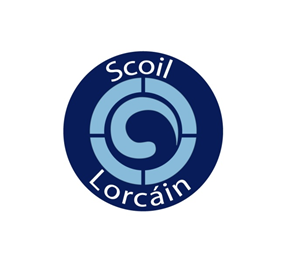  Foirm Iarratais Naíonáin Shóisireacha Scoilbhliain 2022 - 2023Application for enrolment for Junior Infants 2022 - 2023 School yearGo raibh maith agat as do shuim i Scoil Lorcáin.  Léigh ár bPolasaí Cláraithe go cúramach, le do thoil, sula líonann tú an fhoirm seo.Thank you for being interested in Scoil Lorcáin.  Please read our enrollment policy carefully before you fill in this form. Ainm agus Sloinne .....................................................................................Mar atá ar an Teastas Breithe   (Name and Surname as on birthcert.)Buach./Boy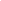 Cailín/Girl				Uimhir PSP: ……………………..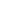 Dáta breithe ........................................	(DOB)	Tuismitheoir nó Caomhnóir  1...................................................................Uimhreacha Guthán/ Phone Numbers(Parent  or Guardian)Tuismitheoir nó Caomhnóir  2...................................................................Uimhreacha Guthán/ Phone Numbers(Parent or Guardian)Seoladh (fáilte roimh leagan Gaeilge) Address (Irish version welcome)	   ...........................................................................................................................               ............................................................................................................................Eircode: ……………………….	Ríomhphost:  …………………………………. 			                                    (e-mail)Catagóirí Tosaíochta, mar atá sainmhínithe sa Pholasaí Iontrála. (Cuir tic in aon chatagóir cuí do do pháiste.)Priority Categories as defined in our Enrolment Policy  (Please tic as appropriate)Gaeilge/ Irish (Is gá fianaise a chur ar fáil leis an bhfoirm a chruthaíonn go bhfuil leibhéal líofachta ag do pháiste sa Ghaeilge atá ar leibhéal a mbeifeá ag súil leis dá mbeadh an teanga á labhairt mar ghnáthmhodh cumarsáide i suíomh neamhoideachasúil, ag tógaint san áireamh aois agus aon riachtanais speisialta oideachais atá ag an bpáiste.)  Má tá físeán á chur agat mar fhianaise, is ceart é a chur chuig iontrailscoillorcain@scoillorcain.ie agus ainm an pháiste sa teideal.                           ⬜Evidence must be supplied with this form  that the child has attained a level of fluency in the Irish language indicative of what would be expected of a pupil who uses the Irish language as a normal means of communication in a non-educational environment, taking into account the age and any special educational needs of the pupil concerned.  In case of video recording evidence it should be sent to iontrailscoillorcain@scoillorcain.ie with child’s name in the title.Siblín/ Siblin                                                                                ⬜                      			                        Ainmneacha siblíní atá ag freastal ar Scoil Lorcáin :(Names of brothers/sisters who are attending Scoil Lorcáin.)Ainm                                       	Rang faoi láthair(Name)				             (Current class)...............................................…..	………………………………………………………………………………..	  ............................................……………Glacaimid leis an bhfoirm seo a bheith líonta go digiteach nó de láimh agus scannálta.  Is ar ríomhphost amháin a ghlacfar le hiarratas chuig scoillorcain1@scoillorcain.ie.  Is é an dáta a fhaighimid an ríomhphost an dáta clárúcháin a thabharfar don pháiste. Má fhaighimid ríomhphost roimh 1 Deireadh Fómhair is é sin an dáta a thabharfar.   Muna bhfaightear admháil ón scoil ar an ríomhphost laistigh de thrí lá scoile tá sé de dhualgas ort teagmháil a dhéanamh leis an scoil chun an scéal a fhiosrú.  Muna bhfuil foirm líonta i gceart leis an eolas cuí, ní ghlacfar lei.  Is é an dáta a fhaightear foirm atá líonta i gceart a úsáidfear.  Is ceart a bheith ar an eolas go raibh 159 iarratas faighte againn do Naíonáin Shóisireacha Mheán Fómhair 2022  faoin bPolasaí Iarratais a bhí i bhfeidhm go dtí 1 Feabhra 2020.This form may be completed digitally or by hand and scanned.  Applications will only be accepted by e-mail to scoillorcain1@scoillorcain.ie . Your registration date will be the date we receive the e-mail.  If we receive it before the 1st of October, that is the date you will be given.   If you do not get an acknowledgement of your e-mail within 3 working days it is your responsibility to contact the school.  If a form is not completed fully and correctly it will not be accepted.  It is the date on which we receive a fully completed form which will be used.  You should be aware that we had received 159 applications for the 2022 Junior Infant intake under the Enrolment Policy which was in force until 1st February 2020.Don Oifig